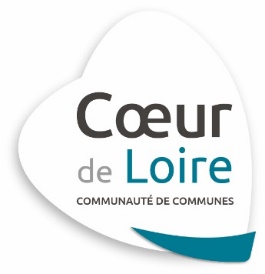 DOSSIER DE DEMANDE DE SUBVENTIONAIDE A L’IMMOBILIER D’ENTREPRISEIdentité du demandeur et de l’entrepriseLe demandeurL’entreprise Date de la reprise ou de la création : Immatriculation ☐ Inscription Chambre de Commerce et d’Industrie ☐ Inscription Chambre de Métiers N° immatriculation : Forme juridique : □ Entreprise individuelle			 □ SARL □ SA 						 □ EURL □ SAS/SASU					 □ EIRL □ Société en nom propre □ Autre Précisez …………………………………. Répartition du Capital : Capital en euros : Effectifs Total :  Dont salariés : Données financières (en € HT)Informations sur l’établissement Surface exploitée : Locaux annexes : □ non   □ oui□ propriétaire du local 		□ locataire Présentation de l’entreprise et du projet Présentation de l’entreprise (Historique, parcours des dirigeants, principaux produits et savoir-faire de l’entreprise (technique, commercial, …), clientèle, concurrence, nature de la sous-traitance, Stratégie à moyen terme)………………………………………………………………………………………………………………………………………………………………………………………………………………………………………………………………………………………………………………………………………………………………………………………………………………………………………………………………………………………………………………………………………………………………………………………………………………………………………………………………………………………………………………………………………………………………………………………………………………………………………………………………………………………………Date et nature des derniers investissements réalisés : …………………………………………………………………………………………………………………………………………………………………………………………………………………………………………………………………………………………………………………………Nature du projet : ………………………………………………………………………………………………………………………………………………………………………………………………………………………………………………………………………………………………………………………………………………………………………………………………………………………………………………………………………………………Détail des investissements : ……………………………………………………………………………………………………………………………………………………………………………………………………………………………………………………………………………………………………………………………………………………………………………………………………………………………………………………………………………………………………………………………………………………………………………………………………………………………………………………Impacts attendus des investissements (impact sur la stratégie de l’entreprise, emplois crées, part de marché, clientèles cibles …) ……………………………………………………………………………………………………………………………………………………………………………………………………………………………………………………………………………………………………………………………………………………………………………………………………………………………………………………………………………………………………………………………………………………………………………………………………………………………………………………Planning de réalisation : Date prévisionnelle de l’engagement des investissements :  Date prévisionnelle de réception :  Présentation synthétique des actions engagées en faveur du développement durable sous ces 3 composantes : sociale, environnementale, économique.………………………………………………………………………………………………………………………………………………………………………………………………………………………………………………………………………………………………………………………………………………………………………………………………………………………………………………………………………………………………………………………………………………………………………………………………………………………………………………………………………………………………………………………………………………………………………………………………………………………………………………………………………………………………Une note confidentielle sur le projet de développement et la stratégie de l’entreprise à moyen terme incluant les points suivants (Innovation, Internationalisation, Performance industrielle, Capital humain, Transition écologique et énergétique, Digitalisation)…………………………………………………………………………………………………………………………………………………………………………………………………………………………………………………………………………………………………………………………………………………………………………………………………………………………………………………………………………………………………………………………………………………………………………………………………………………………………………………………………………………………………………………………………………………………………………………………………………………………………………………………………………………………………………………………………………………………………………………………………………………………………………………………………………………………………………………………………………………………………………………………………………………………………………………………………………………………………………Création d’emplois en lien avec le projet :☐ oui 			☐ nonSi oui, combien ? ………………………………………………………………Présentation des enjeux et des besoins pour la mise en œuvre de la stratégie (Votre stratégie justifie-t-elle de structurer votre haut de bilan, de développer un produit ou process nouveau, de construire un plan export, de développer un programme d’investissement, de nouvelles compétences, un plan de formation du personnel…)…………………………………………………………………………………………………………………………………………………………………………………………………………………………………………………………………………………………………………………………………………………………………………………………………………………………………………………………………………………………………………………………………………………………………………………………………………………………………………………………………………………………………………………………………………………………………………………………………………………………………………………………………………………………………………………………………………………………………………………………………………………………………………………………………………………………………………………………………………………………………………………………………………………………………………………………………………………………………………Financement du projetPlan de financement du projet  Compte de résultat prévisionnel Compte de résultat prévisionnel sur 3 ans, intégrant les évolutions liées à l’investissement subventionné.Synthèse des devis Nom/prénom du dirigeant :Nom/prénom du dirigeant :Adresse personnelle : Adresse personnelle : Code postal :  Ville : Téléphone fixe :Portable : Courriel :Courriel :Raison sociale : Enseigne : Activité : Activité : Adresse : Adresse : Code postal : Ville : Téléphone : Courriel : SIRET : Code APE Capitaux propresChiffre d’affairesRésultat  BesoinsBesoinsRessourcesRessourcesRessourcesApport personnelEmpruntCapital emprunté – organisme - duréeSubvention CC Cœur de Loire€%TOTAL €TOTAL€Chiffre d’affairesRésultatENTREPRISENATUREMONTANT INELIGIBLE HTMONTANT ELIGIBLE HTTVAMONTANT ELIGIBLE TTCTotal généralTotal général